PROBLEMATIKA PEMBELAJARAN PADAMATA PELAJARAN AL-QUR’AN HADITS DAN CARAMENGATASINYA [STUDI KASUS DI MADRASAH IBTIDAIYAH(MI) DARUL ULUM POJOK PONGGOK BLITAR]SKRIPSI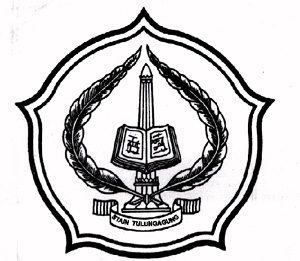 Oleh : INDAH SRI RAHAYUNIM. 3211063067PROGRAM STUDI PENDIDIKAN AGAMA ISLAMJURUSAN TARBIYAH SEKOLAH TINGGI AGAMA ISLAM NEGERI(STAIN) TULUNGAGUNG2010PROBLEMATIKA PEMBELAJARAN PADAMATA PELAJARAN AL-QUR’AN HADITS DAN CARAMENGATASINYA [STUDI KASUS DI MADRASAH IBTIDAIYAH(MI) DARUL ULUM POJOK PONGGOK BLITAR]SKRIPSI Diajukan kepada Sekolah Tinggi Agama Islam Negeri (STAIN) TulungagungUntuk Memenuhi Salah Satu Persyaratan Dalam Menyelesaikan Program Sarjana Strata Satu Ilmu TarbiyahOleh :INDAH SRI RAHAYUNIM : 3211063067PROGRAM STUDI PENDIDIKAN AGAMA ISLAM JURUSAN TARBIYAH SEKOLAH TINGGI AGAMA ISLAM NEGERI(STAIN) TULUNGAGUNG2010PERSETUJUAN PEMBIMBING Skripsi dengan judul “Problematika Pembelajaran Pada Mata Pelajaran Al-Qur’an Hadits dan Cara Mengatasinya [Studi Kasus Di Madrasah Ibtidaiyah (MI) Darul Ulum Pojok Ponggok Blitar]” yang ditulis oleh Indah Sri Rahayu ini telah diperiksa dan disetujui untuk diujikan.Tulungagung,07 Agustus 2010Pembimbing, Drs.H.Masduki M.AgNIP. 1962 0708 1998 0301 001PENGESAHAN Skripsi dengan judul “Problematika Pembelajaran Pada Mata Pelajaran Al-Qur’an Hadits dan Cara Mengatasinya [Studi Kasus di Madrasah Ibtidaiyah (MI) Darul Ulum Pojok Ponggok Blitar]” yang ditulis oleh Indah Sri Rahayu ini telah depertahankan di depan Dewan Penguji Skripsi STAIN Tulungagung pada hari Sabtu, tanggal 07 Agustus 2010, dan dapat diterima sebagai salah satu persyaratan untuk menyelesaikan  Dewan Penguji Skripsi Penguji Utama Drs. H. Ali Rohmad, M.AgNIP.19611110 199001 1 001Tulungagung, 07 Agustus 2010Mengesahkan, STAIN TulungagungKetua,Dr. Maftukhin, M.AgNIP.19670717 200003 1 002MOTTO“Dan hendaklah takut kepada Allah orang-orang yang seandainya meninggalkan dibelakang mereka anak-anak yang lemah, yang mereka khawatir terhadap (kesejahteraan) mereka. Oleh karena itu hendaknya mereka bertakwa kepada Allah dan hendaklah mereka mengucapkan perkataan yang benar.” (QS. An-Nisa’: ayat 9)PERSEMBAHANDengan mengucap syukur Alhamdulillah Skripsi ini kupersembahkan untuk:Abah dan umiku yang sangat aku sayangi, yang selalu memberikan do’a dan kasih sayangnya selama ini untukkuSuamiku (Abdul Kholiq) yang senantiasa menyayangiku serta memberi support dalam setiap langkahkuMbak ana, mbak khurun dan Masku ipar yang selalu memberi dorongan dan dan motivasi agar aku selalu semangat dalam segala halSeluruh keponakanku yang lucu-lucu and menggemaskan Seluruh Dosen STAIN Tulungagung yang membimbingkuTeman-temanku PAI-C di STAIN TulungagungAlmamaterku STAIN Tulungagung yang kubanggakanKATA PENGANTARPuji syukur Alhamdulillah penulis panjatkan kehadirat Alloh atas segala karunianya sehingga laporan penelitian ini dapat terselesaikan. Shalawat dan salam semoga senantiasa abadi tercurahkan kepada Nabi Muhammad SAW dan umatnya.Sehubungan dengan selesainya penulisan skripsi ini maka penulis mengucapkan terima kasih kepada : Bapak Dr. Maftuhkin, M.Ag, Ketua STAIN Tulungagung yang telah memberikan izin kepada penulis untuk mengumpulkan data sebagai bahan penulisan laporan penelitian ini.Bapak Drs. H. Masduki, M.Ag, selaku pembimbing yang juga telah memberikan pengarahan dan koreksi sehingga penelitian dapat diselesaikan sesuai waktu yang direncanakan.Ibu Hj. Sri Muawanah A.Ma selaku kepala Madrasah Ibtidaiyah Darul Ulum Pojok Ponggok Blitar yang telah memberi izin dan bantuan kepada penulis guna menyelenggarakan penelitian di MI yang dipimpinnya.Bapak dan Ibu Dosen STAIN Tulungagung yang telah banyak memberi bekal kepada penulis yang sangat berguna dalam menyelesaikan skripsi ini.Abah dan Umi yang selalu memberikan do’a, kasih sayang, dorongan dan bantuan kepada penulis. Semoga Alloh meridhoi perjalanan hidup mereka.Semua pihak yang telah membantu penulis dalam menyelesaikan tugas penulisan skripsi ini.Dengan penuh harap semoga jasa kebaikan mereka diterima Alloh dan tercatat sebagai ‘amal shalih.Akhirnya, karya ini penulis suguhkan kepada segenap pembaca, dengan harapan adanya saran dan kritik yang bersifat konstruktif demi pengembangan dan perbaikan, serta pengembangan lebih sempuna dalam kajian-kajian Pendidikan Islam.Semoga karya ini bermanfaat dan mendapat ridha Alloh, aamiin.Tulungagun, 07 Agustu 2010Penulis, INDAH SRI RAHAYUNIM. 3211063067DAFTAR ISIhalamanSAMPUL	 iJUDUL  	 iiPERSETUJUAN  	 iiiPENGESAHAN 	 ivMOTTO 	 vPERSEMBAHAN 	 viKATA PENGANTAR 	 viiDAFTAR ISI 	 ixDAFTAR BAGAN  	 xivDAFTAR TABEL 	 xiv DAFTAR LAMPIRAN  	 xvABSTRAK 	 xviBAB	I	: PENDAHULUAN Latar Belakang 	1Penegasan Istilah 	5Fokus  Penelitian 	6Tujuan Penelitian 	6Kegunaan Hasil Penelitiam 	7Sistematika Pembahasan 	8BAB	II	: KAJIAN PUSTAKATinjauan Tentang GuruPengertian tentang guru	10Syarat menjadi guru 	12Tugas dan tanggung jawab guru 	14Tinjauan Tentang BelajarPengertian belajar 	18Faktor-faktor yang mempengaruhi hasil belajar 	 21Pembelajaran Al-Qur’an Hadits di Madrasah IbtidaiyahPengertian pembelajaran Al-Qur’an Hadits di Madrasah Ibtidaiyah 	 25 Fungsi pembelajaran Al-Qur’an Hadits di Madrasah Ibtidaiyah 	 25Tujuan pembelajaran Al-Qur’an Hadits di Madrasah Ibtidaiyah 	 26Ruang lingkup pembelajaran Al-Qur’an Hadits di Madrasah Ibtidaiyah 	 26Problematika Pembelajaran Al-Qur’an Hadits di Madrasah IbtidaiyahFaktor pendidik 	 37Faktor anak didik 	 39Faktor lingkungan 	 41Faktor sarana dan prasarana 	 42Paradigma 	 43BAB	III	: METODE PENELITIAN Pola/ Jenis Penelitian 	44Lokasi Penelitian 	45Kehadiran Peneliti 	46Sumber Data 	47Prosedur Pengumpulan Data 	48Teknis Analisis Data 	50Pengecekan Keabsahan Temuan 	52Tahap-tahap Penelitian 	54BAB	IV	: LAPORAN HASIL PENELITIAN Paparan data Deskripsi Latar Belakang Obyek Penelitian Sejarah Singkat Berdirinya MI Darul Ulum Pojok Ponggok Blitar 	55Visi, Misi, Tujuan Madrasah 	58Keadaan geografis 	59Struktur organisasi 	61Keadaan guru  	64Keadaan siswa 	66Keadaan sarana dan prasarana 	66Problem yang dihadapi Guru dalam Pembelajaran Al-Qur’an Hadits 	71Cara Guru dalam Mengatasi Problem Pembelajaran Al-Qur’an Hadits 	76Temuan PenelitianProblem yang dihadapi Guru dalam Pembelajaran Al-Qur’an Hadits 	78Cara Guru dalam Mengatasi Problem PembelajaranAl-Qur’an Hadits 	81Pembahasan Problem yang dihadapi Guru dalam Pembelajaran Al-Qur’an Hadits 	85Cara Guru dalam Mengatasi Problem Pembelajaran Al-Qur’an Hadits 	90BAB V	: PENUTUPKesimpulan 	93Saran 	96DAFTAR PUSTAKA LAMPIRAN-LAMPIRAN DAFTAR BAGAN DAN TABELBAGAN BAGAN I	: Struktur Organisasi MI Darul Ulum Pojok Ponggok BlitarBAGAN II	: Problem yang dihadapi Guru dalam Pembelajaran Al-Qur’a Hadits BAGAN III	: Cara Guru dalam Mengatasi Problem Pembelajaran Al-Qur’an HaditsTABELTABEL I	: Data Guru MI Darul Ulum Pojok Ponggok BlitarTABEL II	: Data Siswa MI Darul Ulum Pojok Ponggok BlitarTABEL III	: Data Sarana dan PrasaranaDAFTAR LAMPIRANLAMPIRANPedoman DokumentasiPedoman ObservasiSurat Permohonan Izin Penelitian  Surat BimbinganSurat Keterangan ResearchKartu BimbinganPernyataan Keaslian TulisanBiodata PenulisGambar Gedung Madrasah Ibtidaiyah Darul Ulum Pojok Ponggok BlitarABSTRAKIndah Sri Rahayu, 2010, NIM : 3211063067, dengan judul “Problematika Pembelajaran pada Mata Pelajaran Al-Qur’an Hadits dan Cara Mengatasinya [Studi Kasus di Madrasah Ibtidaiyah (MI) Darul Ulum Pojok Ponggok Blitar]” Skripsi, Program Studi Pendidikan Agama Islam, Jurusan Tarbiyah, Sekolah Tinggi Agama Islam Negeri (STAIN) Tulungagung, yang dibimbing oleh Drs. H. Masduki, M.Ag.Penelitian dalam skripsi ini dilatar belakangi oleh pendidikan Islam masa kini yang semakin dihadapkan pada tantangan yang lebih berat, diantaranya adalah timbulnya aspirasi dan idealitas umat manusia yang serba multi interst dan berdimensi nilai ganda yang diikuti pula dengan adanya tuntutan hidup yang multi kompleks sehingga perlu diadakan orientasi pendidikan agama khususnya pelajaran Al-Qur’an Hadits sebagai pelajaran yang mendasari pelajaran lain.Dalam menghadapi kenyataan di atas, MI Darul Ulum merasa perlu mengharap berbagai upaya untuk mengatasi pembelajaran pada siswa. Diharapkan agar siswa atau anak didik mampu menjadi kader-kader Islami yang mempunyai IPTEK tinggi dan Imtaq yang kuat sehingga nantinya mempunyai kualitas SDM yang bermutu.Pokok bahasan yang menjadi fokus masalah dalam penulisan skripsi ini adalah: (1) Apa problem yang dihadapi guru dalam pembelajaran pada mata pelajaran Al-Qur’an Hadits di MI Darul Ulum Pojok Ponggok Blitar? (2) Bagaimana cara guru dalam mengatasi problem pembelajaran pada mata pelajaran Al-Qur’an Hadits di MI Darul Ulum Pojok Ponggok Blitar?Skripsi ini disusun berdasarkan data lapangan yang menggunakan pendekatan kualitatif. Data dikumpulkan dengan cara observasi, wawancara dan dokumentasi lalu dianalisis secara induktif. Dari hasil penelitian diperoleh fakta bahwa masalah pembelajaran Al-Qur’an Hadits yang dilakukan guru dalam aspek afektif dan psikomotorik sudah cukup baik. Selain itu, hasil penelitian pun menunjukkan bahwa setelah mengikuti kegiatan pembelajaran ada beberapa siswa yang mampu berprestasi dan mengangkat citra nama baik MI dan ada perubahan tingkah laku siswa baik yang ikut TPQ maupun yang tidak ikut TPQ dalam menjalani dan mengamalkan nilai-nilai yang bersumber dari Al-Qur’an Hadits. Adapun problem yang dihadapi guru dalam pembelajaran Al-Qur’an Hadits adalah faktor pendidik yang kurang profesional, faktor anak didik yang latar belakang pendidikannya bervariasi, faktor lingkungan yang kurang mendukung, serta faktor sarana dan prasarana yang kurang memadai. Sedangkan cara yang dilakukan guru dalam mengatasi problem pembelajaran Al-Qur’an Hadits adalah dengan meningkatkan profesionalisme guru dengan mengikuti penataran kependidikan, mengadakan evaluasi hasil belajar siswa dan menambah pelajaran ekstra di luar sekolah, serta dengan melengkapi alat peraga dalam proses belajar mengajar. Ketua,Drs. H. Munardji, M.AgNIP.19541218 1986021 001Sekretaris,Drs. H. Masduki, M.AgNIP.1962 0709 1998 0301 001 